*APA = Activité Physique Adaptée MatinAprès midiLundi23 JanvierDistribution des plannings           BIBLIOTHEQUE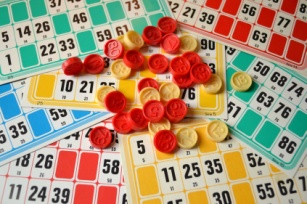 15h : LOTOMardi24 JanvierEN CHAMBRE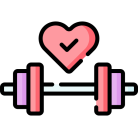 Séance ind.d’APA* avec JulieProjet personnalisé avec BettyCHAPELLE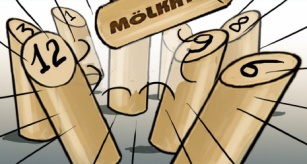 15h00 : 1ère session de Mölkky16h15 : 2ème session MölkkyMercredi 25 JanvierEN CHAMBRESéance ind.d’APA* avec JulieProjet personnalisé avec BettyCHAPELLE15h : Médiation animale avec  Katrine et Jana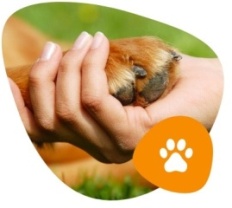 Jeudi 26 JanvierCoiffeuse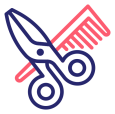 Soins esthétiques avec Betty                     BIBLIOTHEQUE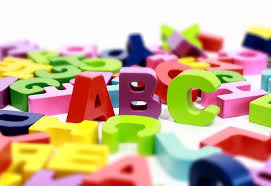               15h : Mot le Plus LongVendredi 27 Janvier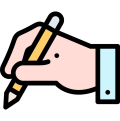 BIBLIOTHEQUE 10h30 : Dictée